Приказ  № 1По   Денисовскому       зерносовхозус. Денисово                                                                        от 22 февраля 1961 г.             На основании приказа Краевого Управления  Сельского  хозяйства  №126 /к  от    21 февраля 1961года  о назначении меня  директором  Денисовского  зерносовхоза.   Приступаю  к   исполнению   своих  обязанностей.  Директор  з/совхоза                                            роспись       /Попов А.И./Приказ № 2По   Денисовскому    зерносовхозус. Денисово                                                                     от 22 февраля 1961 г.Об организации з/совхоза                 На основании приказа Краевого Управления Сельского хозяйства  № 46-пр.  от  21 февраля  1961г.      организован      Денисовский   зерносовхоз  из  бывших колхозов:  1.-"Коммунар",  2.-"Партизан"    3.-"Путь к коммунизму",  4. -им. Кирова, 5.- им. Чкалова,  6.-им.Ленина  7.-им. Жданова ,8.-  "Красный май"  на базе Денисовской  РТС. Директор  з/совхоза                                     роспись           /Попов А.И./Приказ № 3По   Денисовскому       зерносовхозус. Денисово                                                                       от 22 февраля 1961 г.                 На основании приказа Краевого Управления   Сельского  хозяйства   тов. Августинович С.З.  назначить  главным   бухгалтером Денисовского  зерносовхоза,  освободив его  от работы гл. бухгалтера  Денисовской   РТС, в связи с её реорганизацией. Директор  з/совхоза                                                                         роспись        /Попов А.И./Приказ № 4По   Денисовскому       зерносовхозус. Денисово                                                                     от 22 февраля 1961 г.О назначении главнымиспециалистами совхозаследующих товарищей:         1.    На  основании  приказа  Краевого  Управления Сельского хозяйства  №139  тов. Вебер  Владимира Яковлевича назначить главным зоотехником совхоза.            2.     Чикачёва Владимира Ивановича  назначить  главным ветврачём совхоза.              3.     Иващенко  Александра Петровича   назначить главным инженером  совхоза, освободив его от должности гл. инженера Денисовской РТС, в связи   с её реорганизацией.        4.   Красношапко Алексея Сергеевича  назначить  главным агрономом  Денисовского совхоза с 23 февраля 1961г.              Оплатить фактические расходы  по переезду. Директор  з/совхоза                               роспись                       /Попов А.И./Приказ № 5По   Денисовскому    зерносовхозус. Денисово                                                                        от 23 февраля 1961 г.О назначении управляющимиотделений з/ совхозаследующих товарищей:         1.   тов.Судникович В.Е. назначить управляющим  Денисовского отделения с 24 февраля 1961 г.         2.  Тернова П.И.  назначить управляющим  Колонского  отделения  з/совхоза  с 24 февраля 1961 г.         3.   Авдеева М.С.  назначить  управляющим  Макаровского отделения з/ совхоза с  24 февраля 1961г.         4. Ткаченко Д.А.  назначить управляющим  Шеломковского отделения  с 25 февраля 1961г.         5. Шаталова М.А. назначить  управляющим  Покровского отделения з/совхоза  с 25 февраля 1961г.         6.  Шилова М.С.  назначить управляющим  Канарайского   отделения  совхоза с 25 февраля 1961г.         7.  Мерзлякова М.Г. назначить управляющим   Топольского отделения совхоза с 25 февраля 1961г.         8.  Турова И.А.  назначить   управляющим   Борковского  отделения совхоза с 25 февраля 1961г.  Директор  з/совхоза                                 роспись                     /Попов А.И./Приказ № 7По   Денисовскому     зерносовхозус. Денисово                                                                               от 6 марта 1961 г.        Присвоить отделениям совхоза следующую нумерацию:        1.   Денисовское отделение №1 (д. Денисово, д. Сельчуки д. Максимовка, д. Кондратьево)        2.  Макаровское отделение №2 (д. Макарово,д. Степаново)        3.  Шеломковское  отделение №3 (д. Шеломки,д. Рассол)        4.  Покровское отделение №4 (д. Покровка, д. Райск,  д. Тарай, д.Батов)        5.  Канарайское отделение №5 (д. Канарай, д. Маравинск,  д. Ломок, д. Б-Степь, д. С-Колон)        6.  Борковское отделение №6 (д. Борки)        7.  Колонское отделение №7 (д. Колон)        8.  Топольское отделение №8 (д. Топол)   Директор  з/совхоза                              роспись                      /Попов А.И./Приказ № 78По   Денисовскому    зерносовхозус. Денисово                                                                             от 27 марта 1963 г В связи с разделом  з/совхозаПриказываю:Впредь   именовать:        1.   Денисовское отделение №1 (д. Денисово)        2.   Кондратьевское отделение №2 (д. Кондратьево)        3.  Топольское  отделение №3 (д. Топол)        4.  Колонское  отделение №4 (д. Колон)         5.  Борковское отделение №5 (д. Борки)    Директор  з/совхоза                          роспись                      /Ефимов Н.С./Награждённые орденами и медалямипо Денисовскому совхозу	Орден Ленина	1.	Никитин Степан Сергеевич                                   директор совхоза2.	Васильев Фёдор Васильевич                                тракторист 5 отд.3.	Письменко Анатолий Николаевич                       бр-р пол-ва 3отд.4.	Письменный Анатолий Павлович                         тракторист МТС	Орден Трудового Красного Знамени	1.	Ширко Клавдия Кузьминична                          доярка 4отделения2.	Волошанин Пётр Романович                            комбайнер 3отд.3.	Соколов Иван Семёнович                                  комбайнер 4отд.4.	Маслов Иван Михайлович	тр-ст 3отд.5.	Мерзляков Максим  Григорьевич             управляющий отд.№36.	Дворяткин Виталий Васильевич                 управляющий отд.17.	Ширко Виктор Прокопьевич	скотник  4отд.8.	Антипов Семён Михайлович	тракторист9.	Владимиров Иван Васильевич                     комбайнер МТС10.	Семёнов Николай Гаврилович                      комбайнер МТС	Орден  "Знак Почёта"	1.	Владимирова Нина Тимофеевна	доярка 3отд.2.	Кожевникова Юлия Евлампиевна	доярка1отд.3.	Зубов Павел Игнатьевич	тр-ст 4 отд.4.	Сухарев Михаил Григорьевич	тр-ст 2 отд.5.	Науменко Иван Никанорович                               комбайнер 1 отд.6.	Никитин Степан Сергеевич	директор7.	Добролюбова Елена Фёдоровна	бригадир 6отд.8.	Болдырев Владимир Дмитриевич	гл.агроном9.	Ягодин Сергей Павлович                           бригадир полев-ва 2 отд.10.	Злобин Александр Сергеевич	кузнец 5отд.11.	Брылёв Василий Никитич                          комбайнер 1 отд.12.	Маслов Иван Михайлович                        тракторист 3отд.13.	Турков Алексей Васильевич                      управляющий 6отд.14.	Юрласов Валентин Михайлович               тракторист МТС 	Орден Октябрьской Революции	 1.	Добролюбова Елена Фёдоровна	бригадир 6отд. 	Орден Трудовой Славы 3 степени	 1.	Жуков Октябрь Павлович	шофёр2.	Соловьёва Нина Александровна	доярка 4 отд.3.	Милкин Иван Иванович	водитель4.	Егоров Владимир Иванович                           комбайнер 5отд.5.	Матюшенко Тамара Стефановна 	доярка 4 отд.6.	Трофимов Владимир Владимирович           комбайнер 3отд.	Медаль за " Доблестный труд"	1.	Владимирова Виктория Степановна	доярка 1отд.2.	Гурбина Анастасия Николаевна 	доярка 1отд.	Медаль за "Трудовое отличие"	1.	Сусура Мария Алексеевна	доярка 4 отд.2.	Егоров Виктор Иванович                                      комбайнер 5отд.3.	Юденков Владимир Александрович                 мастер-нал.4 отд.4.	Сюзюкин Иван Андреевич                                    тракторист 2 отд.5.	Портненко Алексей Григорьевич                    управляющий 2отд.6.	Юрласов Валентин Михайлович	тракторист7.	Какаулина Октябрина Ивановна 	доярка 5отд.8.	Хворостянников Алексей Алексеевич	гл.экономист9.	Колпаков Илья Никитич	2 отд.10.	Вдовенко Тамара Ефремовна	свинарка 6отд.11.	Гнусаева Любовь Степановна	свинарка 6отд.	Медаль за "Трудовую доблесть"	1.	Леонтьев Леонид Никонович                                 тракторист 4 отд.2.	Злобин Александр Сергеевич	кузнец 5отд.3.	Чамина Анна Назаровна	доярка 2отд.4.	Бураковский Леонид Николаевич                        тракторист 3 отд.5.	Подвигин Александр Сергеевич	водитель6.	Печёнкин Николай Григорьевич	гл.в\врач7.	Ряполова Александра Кузьминична	доярка 3отд.1961г.  Доярки Колонского отделения - справа налево: Лебедева Надежда, Горохова Александра, Черная Вера, Турова Любовь, Анищенко Любовь, Шатрова Галина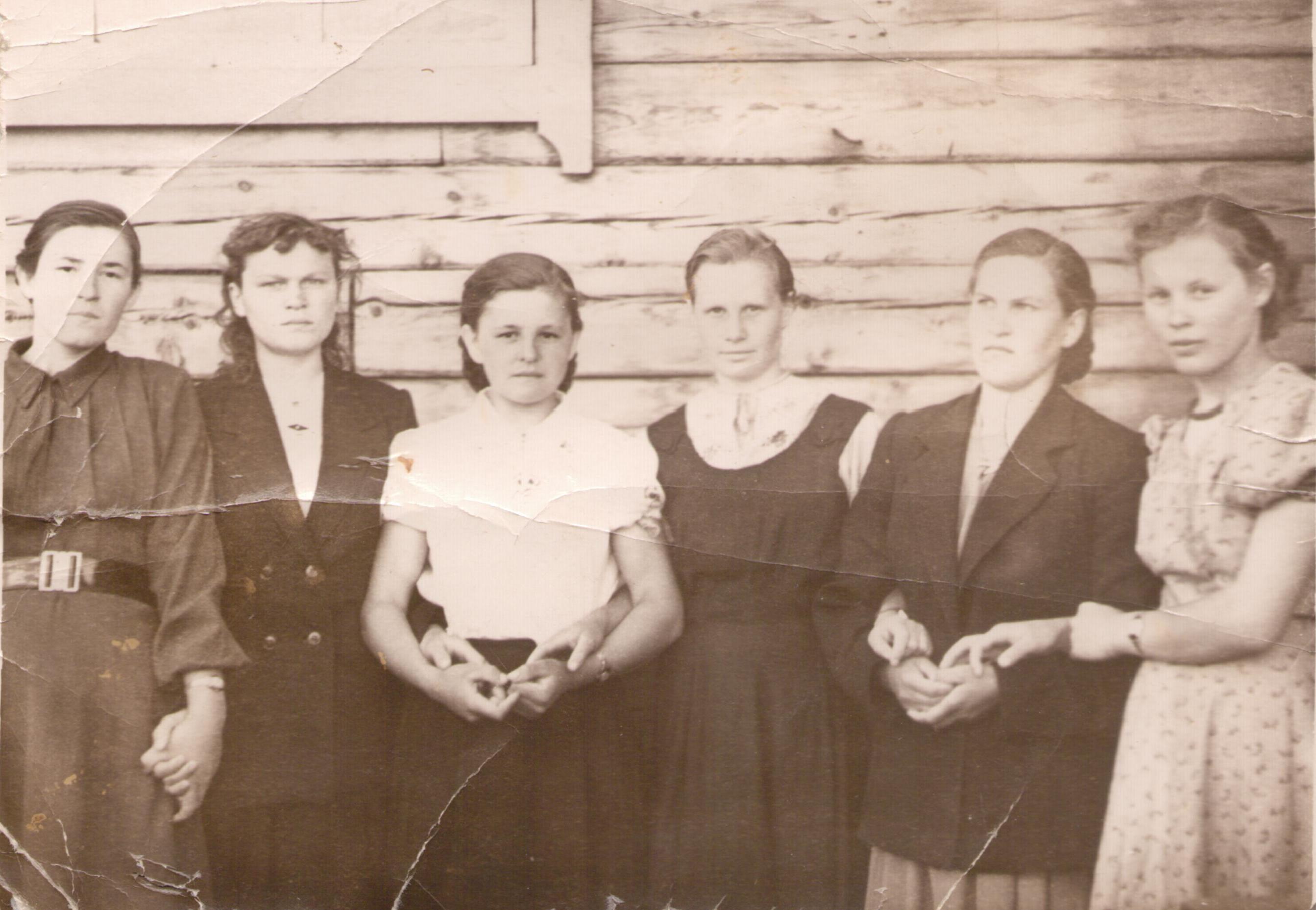 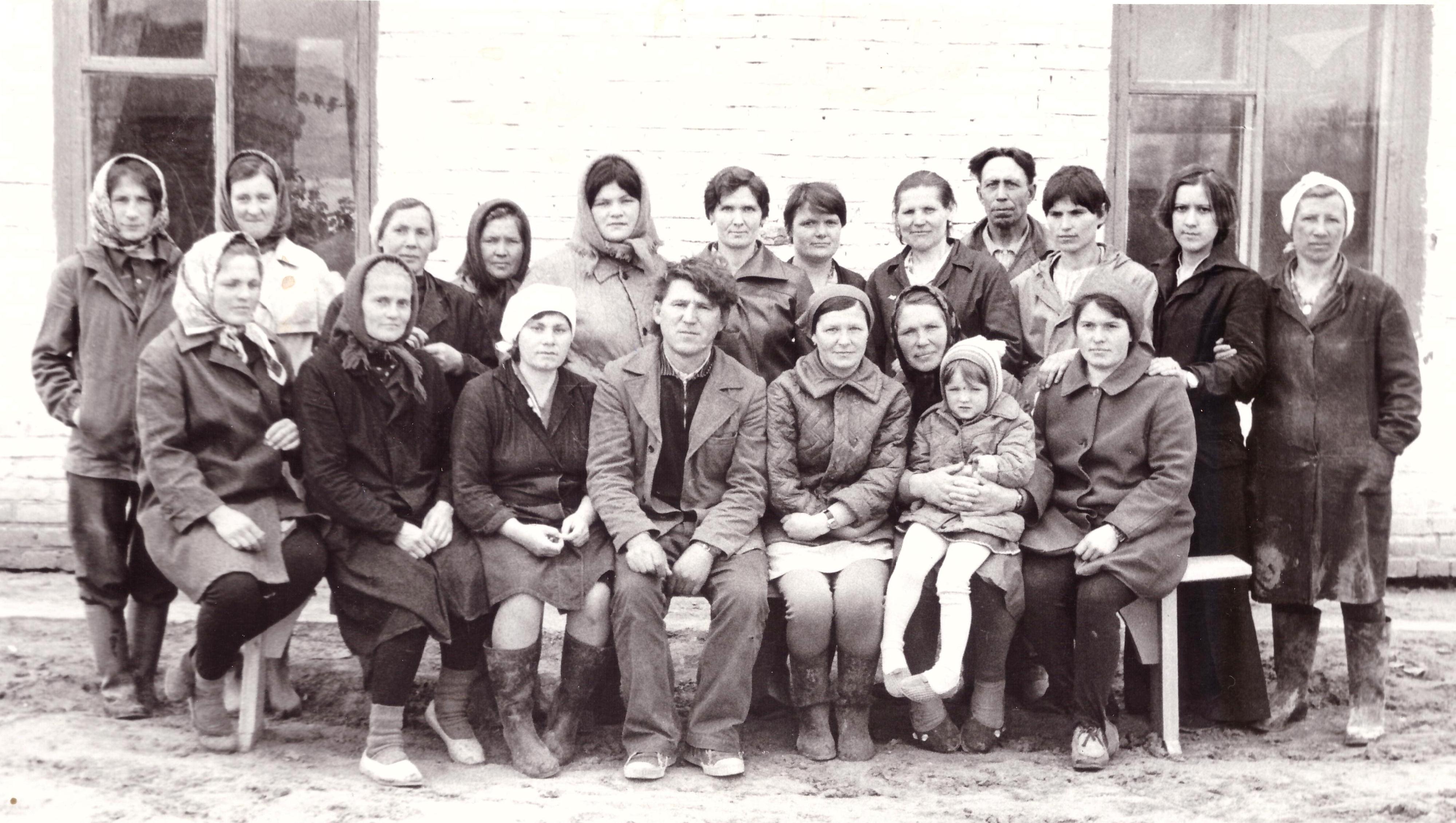 Коллектив 6-го отделениясидят: Вдовенко Татьяна Степановна, Демченко Валентина Васильевна, Парфенова Людмила Михайловна, Павлов Вадим Никитич, Финогеева Альбина Алексеевна, Бельченко Раиса Андревна на руках - Лариса Вдовенко, Грищенкова Ольга ВасильевнаСтоят: Северьянова Светлана Ивановна, Степанова Галина Ивановна, Собольсон Валентина Евдокимовна, Плишкина Таисья Павловна, Мельниченко Любовь Васильевна, Юшкова Любовь Александровна, Андреева Нина Алексеевна, Владимирова Зоя Ивановна, Васильев Егор Ионович, Владимирова Тамара Максимовна, Судникович Татьяна Паркутдиновна, Тювкова Евдокия Ивановна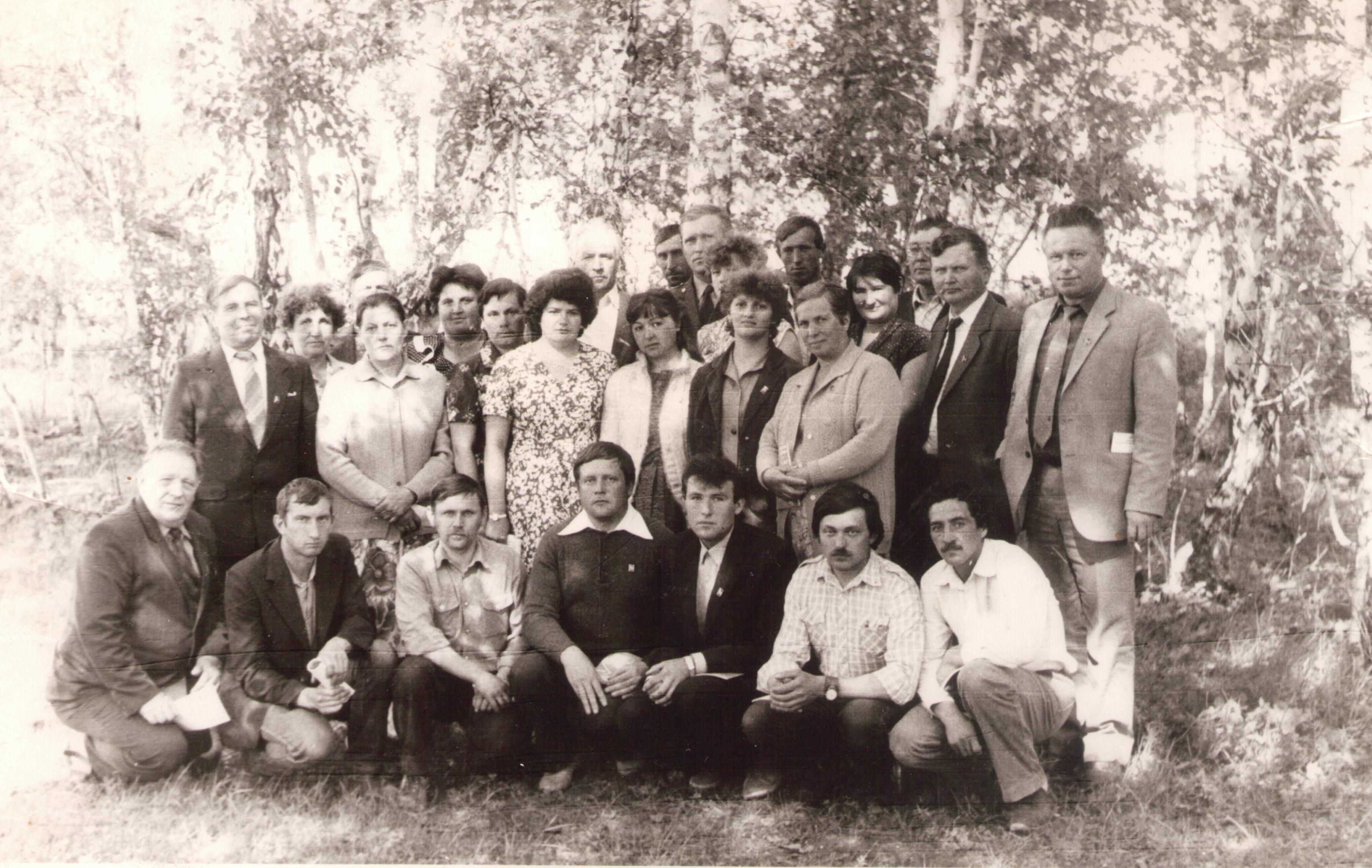 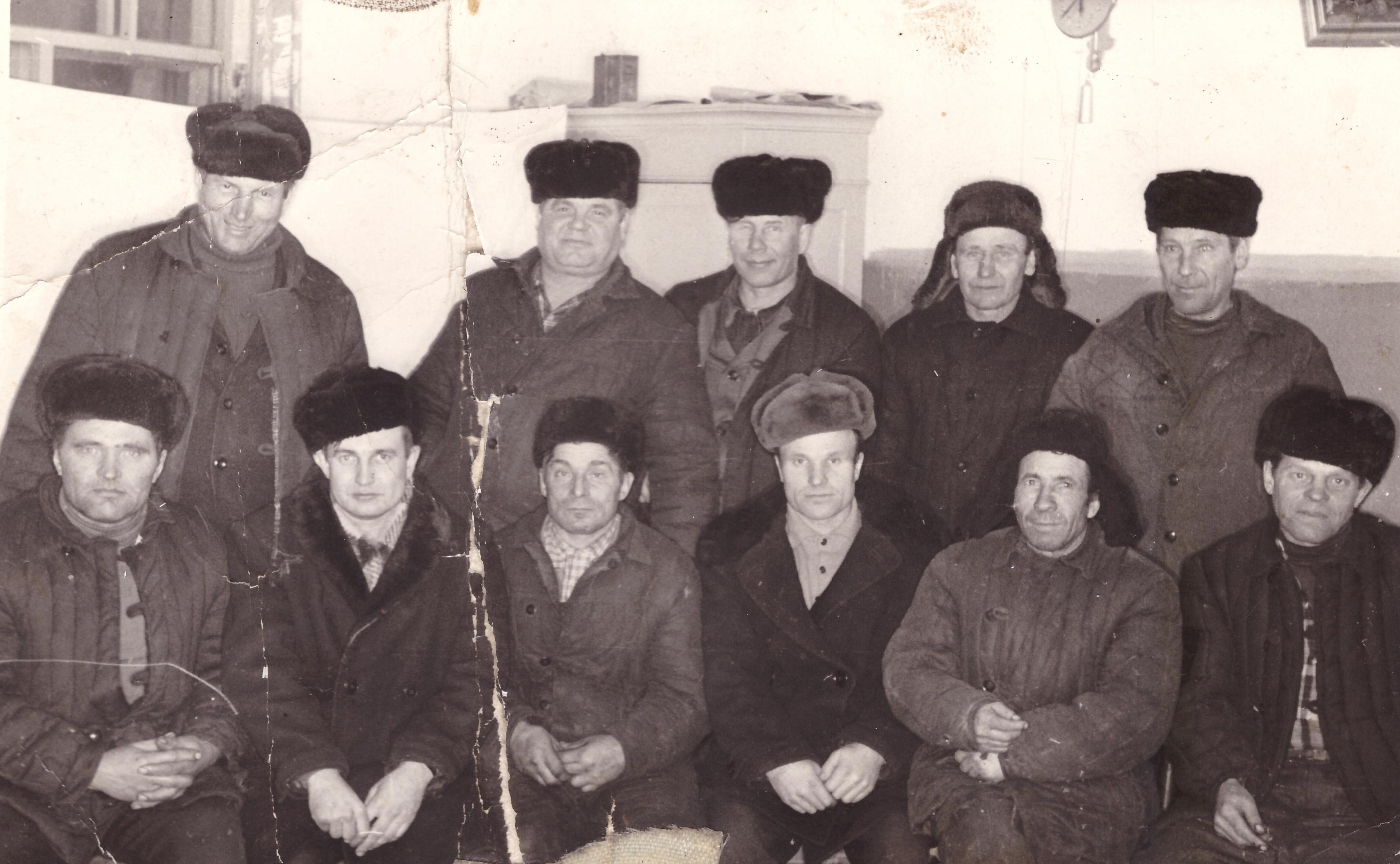 Борковское отделениеСидят: Чупров Анатолий Матвеевич, Маташов Владимир Кондратьевич, Шатобин Алексей ?, Марусин Александр Иванович, Афонин Николай А?, Игнатов Иван Антонович, стоят: Фандо Николай Макарович, Ипгефер Федор Александрович, Труханев Антон Иванович, Уделько Афанасий Федосеевич и Туров Евгений ВасильевичДенисово. Коллектив 1-го отделения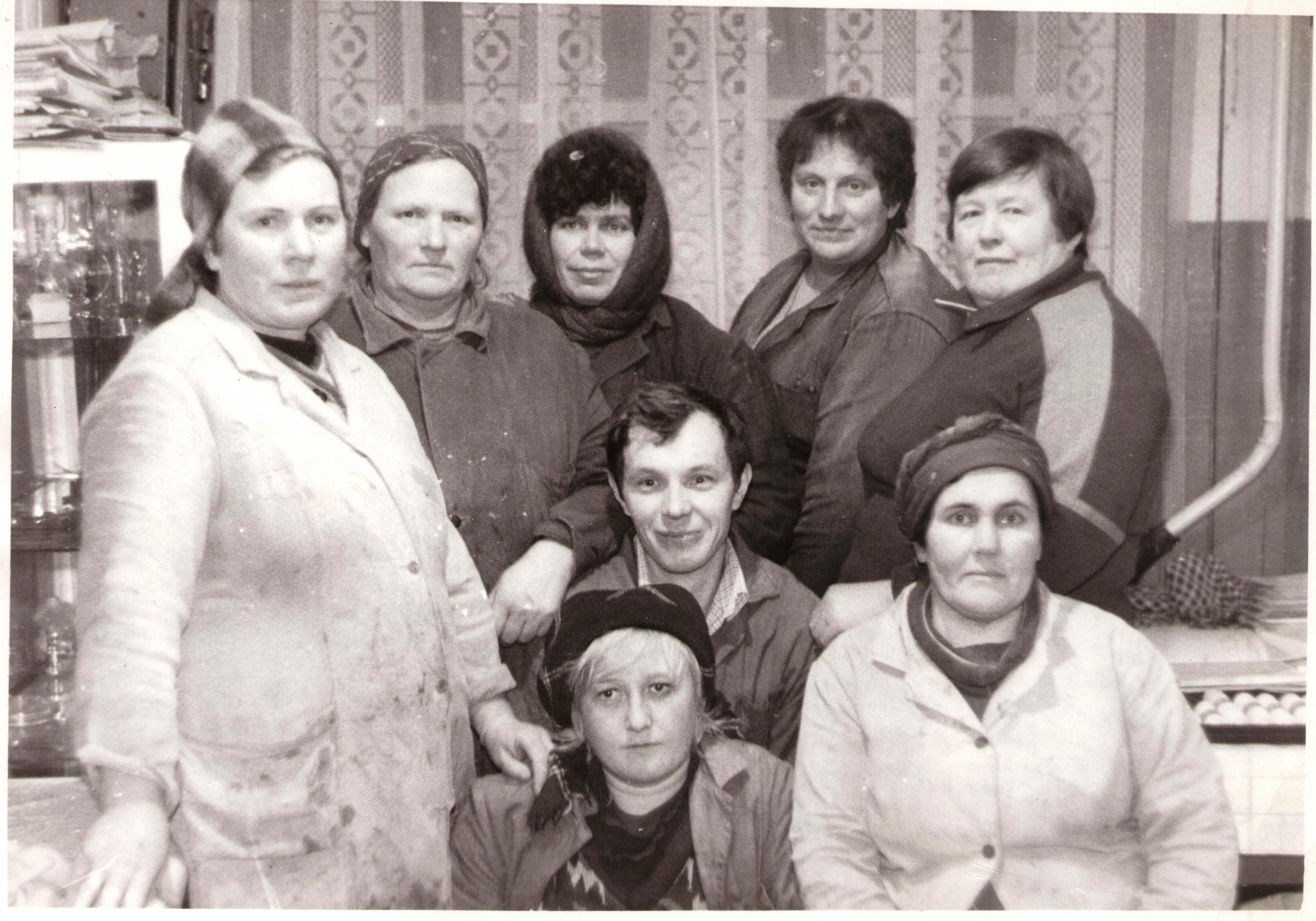 Арзамасцева Галина Федоровна, Владимирова  Валентина Павловна, Никитина Валентина Анатольевна, Шуренкова Галина Алексеевна, Курьянович Валентина Кирилловна, сидят: Кравченко  Галина Петровна, Волков Николай Иванович, Коновалова Нина ЕгоровнаКоллектив бухгалтерии центральной усадьбы 1966 год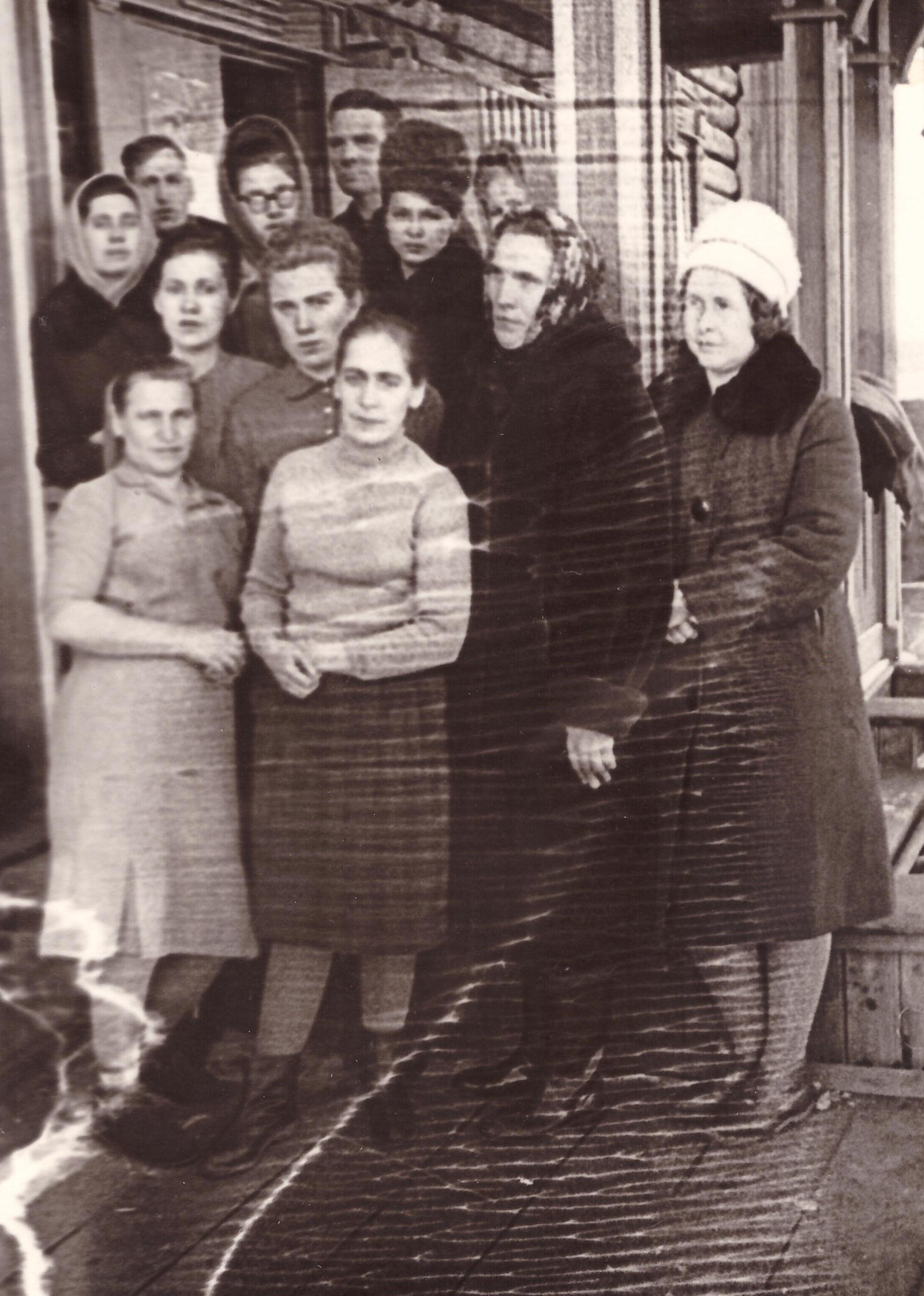 Фисенко Федосья Ивановна, Полетаева Галина Самсоновна, Маслобоева Валентина Владимировна, Арзамасцева Галина Федоровна, Добрикова Нина Карповна, Кивила Евдокия Федоровна, Стрельцова Тамара, Демченко Владимир Афанасьевич, Маркова Людмила Александровна, Стрельцов Александр Сергевич, Чеснокова Валентина, Гамаюнова (Болдова) Антонина Сергеевна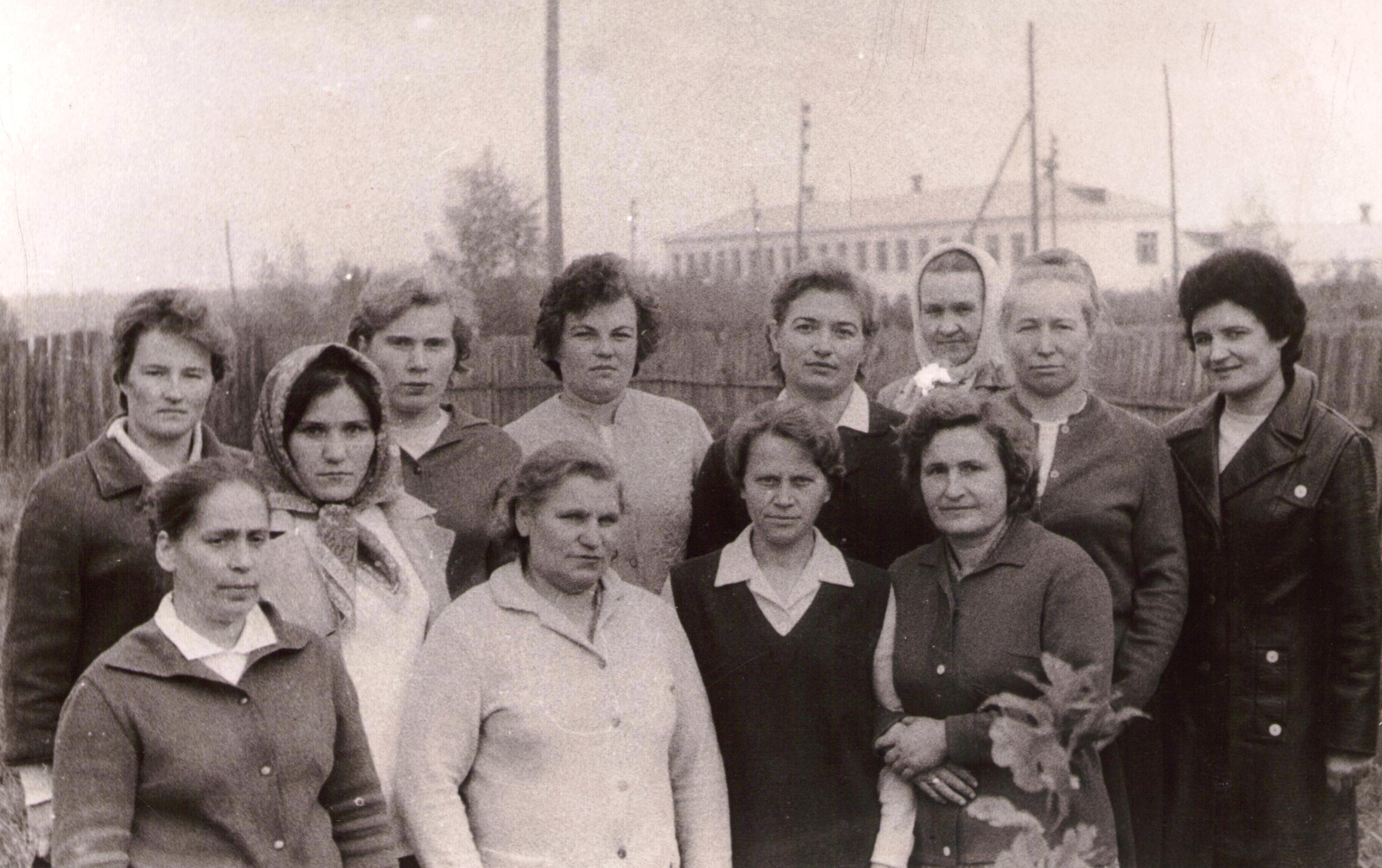 Сенокос в Колонском отделении 1961 год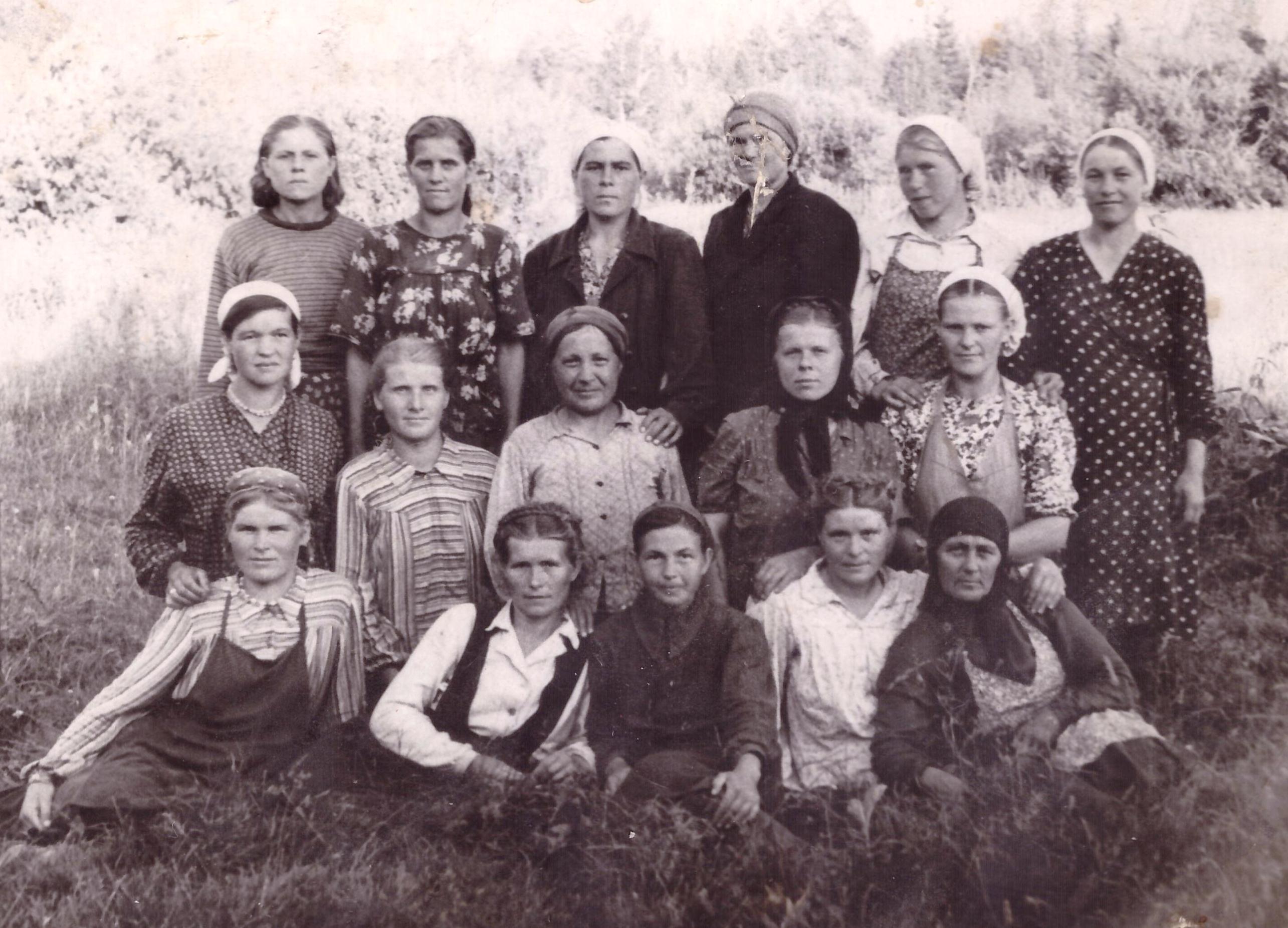 Уборка соломы в Колонском отделении начало 60-х годов - слева Зубов Павел Игнатьевич, справа Леонтьев Леонид Никонович.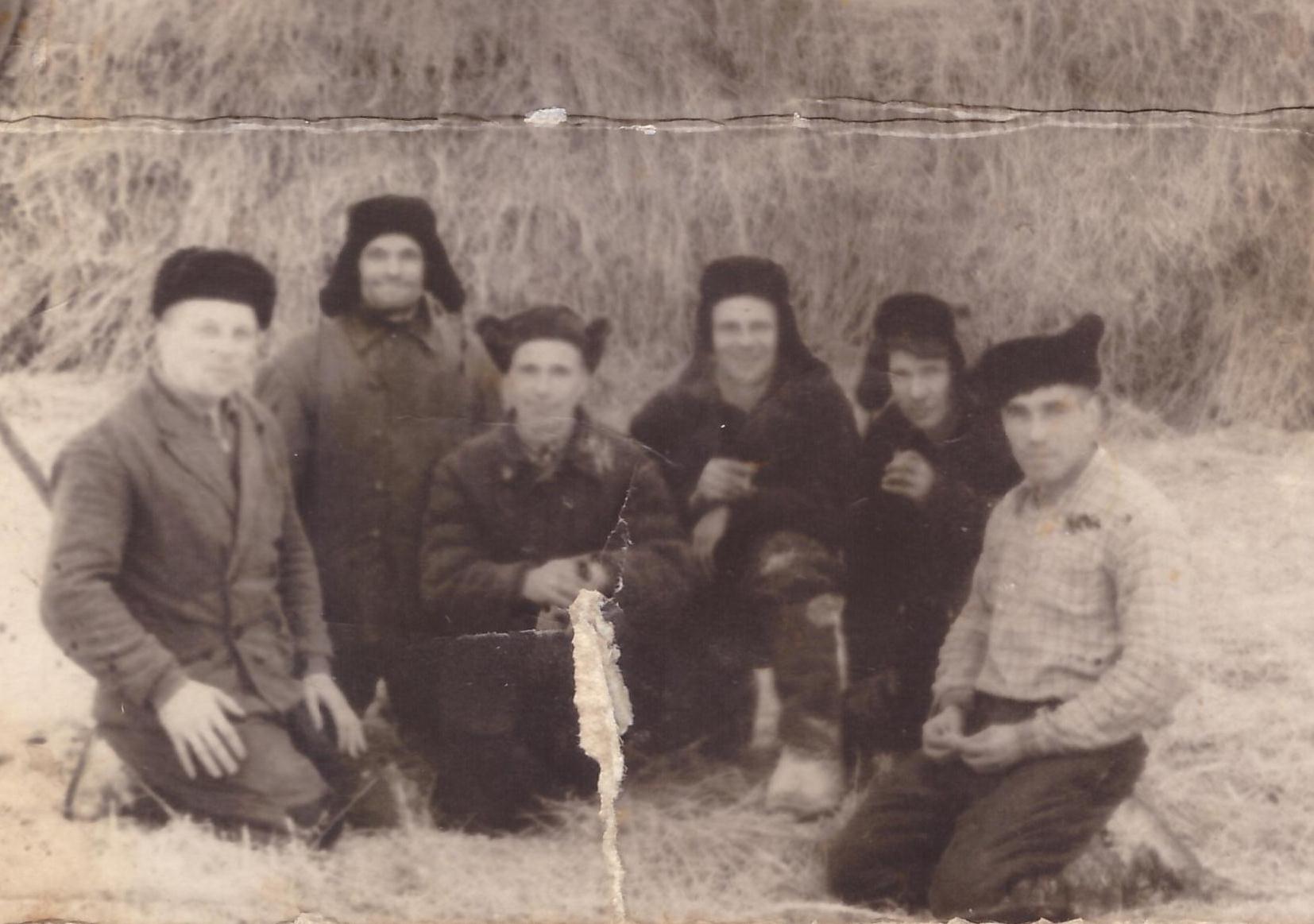 Доярки Колонского отделения 1982 гЧертусева Надежда Степановна, Матюшенко Тамара Стефановна, Назаренко Александра Егоровна, Спиридонова Надежда Александровна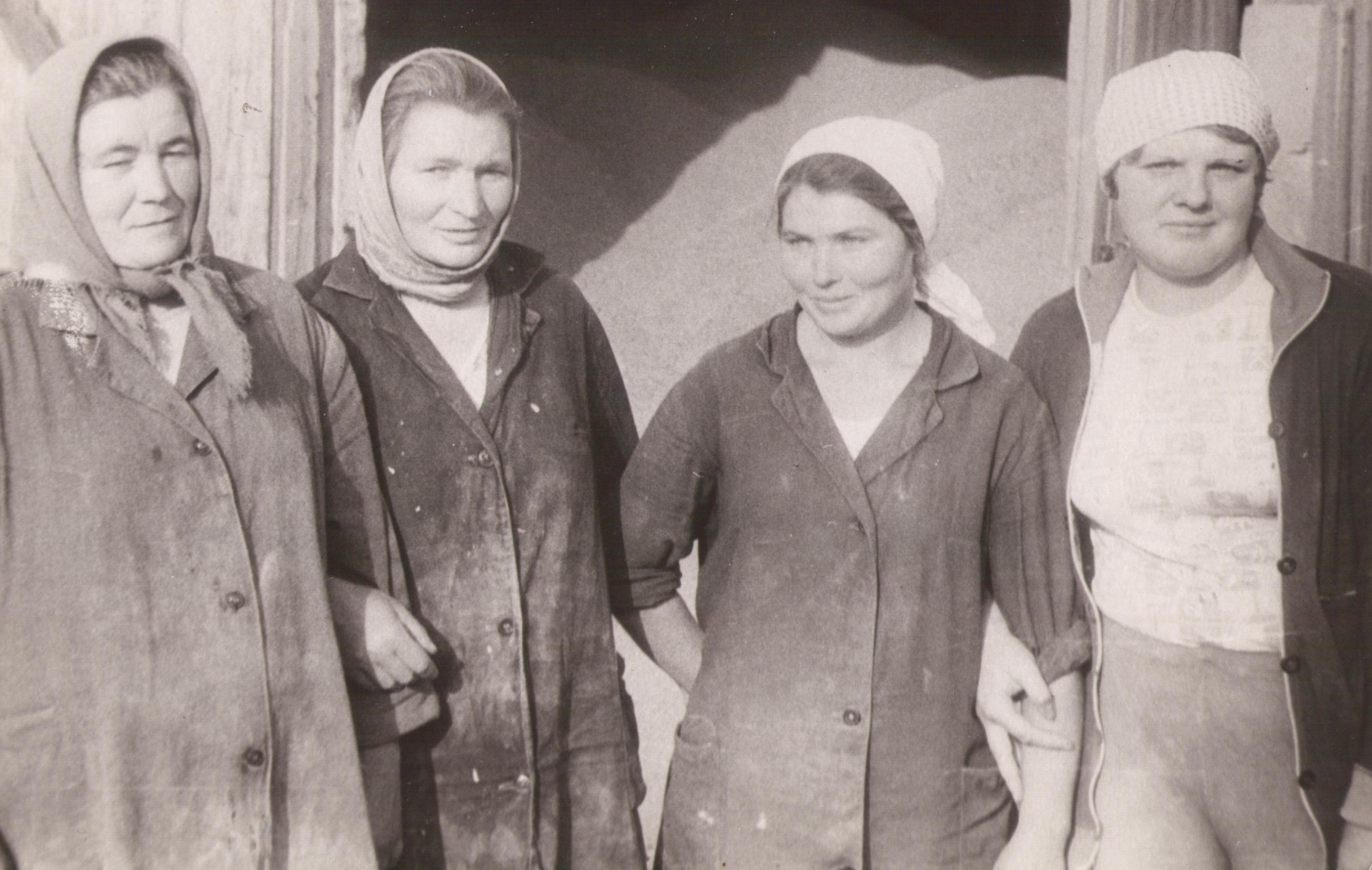 Участники ВОВ - рабочие Денисовского совхоза	с. Денисово1.	Вдовенко Дмитрий Самсонович2.	Чермашенцев Георгий Фёдорович3.	Иванов Анисим Михайлович4.	Федотов Иван Степанович 5.	Судникович Василий Егорович6.	Владимиров Иван Васильевич7.	Лупянников Иван Михайлович8.	Тоняев Александр Петрович9.	Данилов Юрий Васильевич10.	Гречухин Василий Васильевич11.	Прососов Никита Иванович12.	Вдовенко Кузьма Николаевич 13.	Бобылев Иван Ефимович14.	Боровец Егор Филиппович15.	Гречухин Игнат Осипович16.	Никитин Кирей (Кирилл)Макарович17.	Кузнецов Николай Васильевич18.	Соловьёв Михаил Иванович19.	Панин Василий Иванович20.	Ульянкин Григорий Иванович21.	Петров Иван Егорович22.	Дворяткин Виталий(Виктор) Васильевич23.	Мясоедов Василий Павлович24.	Паршин Иван Гаврилович25.	Мишкин Иван Спиридонович26.	Почикай (Почикаев)Иван Иванович27.	Северьянов Иван Тимофеевич28.	Горбунов Астафий Николаевич29.	Шкунов Василий Дмитриевич30.	Горбунков Николай Иванович31.	Макаров Иосиф Илларионович32.	Заремба Илья Евдокимович33.	Иванов Александр Иванович34.	Чернацкий Александр  Степанович35.	Альховко(Ольховко)Фёдор Степанович36.	Туров Фёдор Ефремович37.	Фисенко (Владимирова)Федосья Ивановна38.	Ягодин Дмитрий Михайлович39.	Ягодин Павел Иннокентьевич40.	Туров Егор Захарович41.	Ёлкин Михаил Яковлевич42.	Гнусаев Иван Антонович43.	Ильин Иван Алексеевич44.	Маслобоев Сергей Борисович45.	Звыков Виктор Силантьевич46.	Степанов Михаил Степанович47.	Сухарев Константин Пименович48.	Полещук Александр Денисович49.	Зверев Евстафий Николаевич49.	Куценко Николай Мефодьевич50.	Максимов Алексей Фёдорович51.	Марков Александр Алексеевич52.	Изотов Сергей Никитович53.	Тархов Пётр Фёдорович54.	Добролюбов Константин Иванович55.	Михалёв Пётр Федотович56.	Фёдоров Яков Семёнович57.	Боровец Яков Герасимович58.	Владимиров Иван Михайлович59.	Грищенков Павел Маркович60.	Добриков Пётр Максимович61.	Пимченко Иван Петрович 	д. Кондратьево1.	Сухарев Василий Григорьевич2.	Сухарев Михаил  Григорьевич3.	Ефанов  Фёдор Никитич(Никитович)4.	Ягодин Александр Сергеевич5.	Катасонов Степан Александрович6.	Баскаков Василий Иванович7.	Шахабудинова (Аксёнова)Мария  Захаровна8.	Назаров Александр Александрович9.	Титов Иван Тимофеевич10.	Девяткин Иван Александрович11.	Колпаков Илья Петрович12.	Напилёнок Фёдор Корнеевич13.	Катасонов Иван Александрович14.	Щенёв Василий Иванович15.	Мешков  Алексей Иванович16.	Павлов Гавриил Павлович17.	Теплых Иван Фёдорович18.	Владимиров Василий Алексеевич19.	Наглых Анна Гавриловна20.	Киселёв Павел Севостьянович 	д. Топол1.	Нижегородов Фёдор Иванович2.	Сухотский Матвей Степанович3.	Курго Александр Фёдорович4.	Литвинский Василий Георгиевич5.	Коржановский Михаил Кондратьевич6.	Нижегородов Иван Николаевич7.	Яцкевич Осип Иосифович8.	Благородный Фёдор Тимофеевич9.	Худяков Мифодий Филимонович10.	Курунов Иван Андреевич11.	Андреев Григорий Петрович12.	Мищенко Михаил Власович13.	Стригоцкий Константин Алексеевич14.	Егоров Александр Егорович15.	Нижегородов Евграф Степанович16.	Юрласов Василий Яковлевич17.	Киселёв Иван Григорьевич 18.	Белицкая(Катова) Екатерина Васильевна19.	Шабоха Константин Афанасьевич20.	Санаев Михаил Павлович21.	Мерзляков Максим Григорьевич22.	Владимиров Пётр Григорьевич23.	Петровский Владимир Иннокентьевич24.	Столяров Григорий Петрович25.	Степанов Василий Фролович26.	Дорощенко Сергей Николаевич27.	Зайцев Пётр Яковлевич28.	Худяков Алексей  Филимонович29.	Шаматрин Иннокентий Борисович30.	Васильев Николай Петрович 	д. Колон1.	Зубов Тимофей Игнатьевич2.	Васюк Григорий Евдокимович3.	Трифонов Никон Прокопьевич4.	Грушевский Николай Ефимович5.	Микрюков Павел Петрович6.	Коваленко Виктор Ермолаевич7.	Коваленко Григорий Сазонович8.	Изомов Астон9.	Соколов Иван Семёнович10.	Шатров Пётр Степанович11.	Бурмакин Василий Григорьевич12.	Овсянников Николай Иванович13.	Манилов Павел Васильевич14.	Шатров Валентин Ананьевич15.	Соловьёв Иван Иванович16.	Кораблёв Ефим Филимонович17.	Заремба Михаил Яковлевич18.	Зайков Егор Моисеевич19.	Курмис Семён Осипович20.	Шатров Егор Степанович 	д. Борки1.	Мануйлов Митрофан Григорьевич2.	Добриков Григорий Иванович3.	Соленков Евдоким Иванович4.	Туров Иван  Иосифович5.	Уделько Леонид Федосеевич6.	Фандо Карп Васильевич7.	Уделько Пётр  Федосеевич8.	Комаров Николай Иванович9.	Фандо Николай Макарович10.	Уделько Афанасий Федосеевич11.	Рязанцев Иван Гаврилович12.	Итыгин  Семён Васильевич13.	Несмеянов Илья Никитович14.	Афонин Николай Афанасьевич15.	Ликанцов(Леканцов)Егор Алексеевич16.	Егоров Иван Алесеевич